هو الأبهی - ای ربّ هذا عندليب رياض ثنائک و ليث غياض…عبدالبهآءاصلی فارسی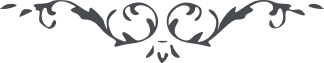 هو الأبهی ای ربّ هذا عندليب رياض ثنائک و ليث غياض ذکرک ورقاء فردوس محامدک و نعوتک قد تغرّد علی افنان دوحة البيان باحسن التّبيان و ترنّم فی حديقة العرفان بابدع الألحان و نادی بميثاقک فی قطب الآفاق و ثبت علی عهدک و قاوم اهل الشقاق ای ربّ ايّده فی جميع الشّؤون يا ربّی الحنون و انطقه فی محافل التّقديس و مجامع التّوحيد بذکرک و ثنائک و اشدد ازره علی خدمتک و البسه خلع التشريف برحمتک و توّجه بتاج العبوديّة فی عتبة قدسک العليّه و قدّر له خيراً يتباهی به بين الملأ المقرّبين و يشرق وجهه بالنّور المبين يا رحمن و يا رحيم ای ربّ هب له هذه الورقة البديعه امتک الجديدة و مسّها فی ملکوتک نوراء انّک انت الواهب المقتدر الکريم و انّک انت الرّحمن الرّحيم   ع ع 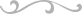 